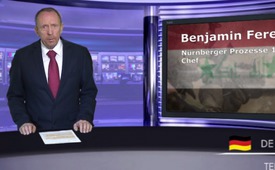 Der Irakkrieg und der Syrienkonflikt im Lichte der Nürnberger Prozesse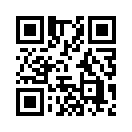 Benjamin  Ferencz, der bei den Nürnberger Prozessen ab November 1945 Chefankläger gegen  die  „SS-Einsatzgruppen“ war, beurteilte den US-amerikanischen Überfall auf den Irak im Jahr 2003 wie folgt: „Die USA haben mit dem Angriffskrieg gegen den Irak das schlimmste aller Kriegsverbrechen begangen.“
Ferencz bezog sich damit auf das  Nürnberger Prinzip VI: „Folgende Verbrechen sind als völkerrechtliche Verbrechen strafbar.Der Irakkrieg und der Syrienkonflikt im Lichte der Nürnberger Prozesse
Benjamin  Ferencz, der bei den Nürnberger Prozessen ab November 1945 Chefankläger gegen  die  „SS-Einsatzgruppen“ war, beurteilte den US-amerikanischen Überfall auf den Irak im Jahr 2003 wie folgt: „Die USA haben mit dem Angriffskrieg gegen den Irak das schlimmste aller Kriegsverbrechen begangen.“
Ferencz bezog sich damit auf das  Nürnberger Prinzip VI: „Folgende Verbrechen sind als völkerrechtliche Verbrechen strafbar. Erstens, Verbrechen gegen den Frieden. Zweitens, Kriegsverbrechen und drittens, Verbrechen gegen die Menschlichkeit.“
Nach dem Nürnberger Prinzip III seien Präsident Obama und die Regierungschefs aller NATO-Staaten, die sich an den Luftangriffen auf Syrien beteiligen, als Kriegsverbrecher anzuklagen. So  urteilt der kanadische Prof. Michel Chossudovsky. Das Prinzip III lautet nämlich: „Auch  Staatsoberhäupter und Regierungsmitglieder sind für die von ihnen begangenen, völkerrechtlichen Verbrechen nach dem Völkerrecht verantwortlich.“ Robert H. Jackson, damals amerikanischer Chefankläger im Prozess gegen die Hauptkriegsverbrecher, sagte 1945 in seiner Rede zur Eröffnung des Prozesses in  Nürnberg: „…wir dürfen niemals vergessen, dass nach dem gleichen Maß, mit dem wir die Angeklagten heute messen, auch wir morgen von der Geschichte gemessen werden.!“ 70 Jahre später, wo in besonderer Weise Unrecht zu Recht und Recht zu Unrecht verdreht wird, ist es von existenzieller Wichtigkeit, sich wieder an unseren Rechtsfundamenten zu orientieren. Dieter Hildebrandt hat dazu trefflich bemerkt: „Es hilft nichts, das Recht auf seiner Seite zu haben. Man muss auch mit der Justiz rechnen.“ Es gibt einen Weg: wir müssen einfach wieder den Mut haben, unermüdlich auf das Recht und dessen Durchsetzung zu pochen.
Herzlichen Dank für Ihr Interesse und auf Wiedersehen.von mol./hmQuellen:https://www.seniora.org/de/politik-wirtschaft/827-krieg-terrorismus-und-die-globale-wirtschaftskrise-2016
http://www.luftpost-kl.de/luftpost-archiv/LP_11/LP04811_160311.pdfDas könnte Sie auch interessieren:#Irak - www.kla.tv/IrakKla.TV – Die anderen Nachrichten ... frei – unabhängig – unzensiert ...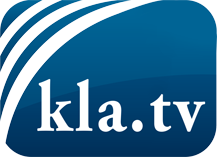 was die Medien nicht verschweigen sollten ...wenig Gehörtes vom Volk, für das Volk ...tägliche News ab 19:45 Uhr auf www.kla.tvDranbleiben lohnt sich!Kostenloses Abonnement mit wöchentlichen News per E-Mail erhalten Sie unter: www.kla.tv/aboSicherheitshinweis:Gegenstimmen werden leider immer weiter zensiert und unterdrückt. Solange wir nicht gemäß den Interessen und Ideologien der Systempresse berichten, müssen wir jederzeit damit rechnen, dass Vorwände gesucht werden, um Kla.TV zu sperren oder zu schaden.Vernetzen Sie sich darum heute noch internetunabhängig!
Klicken Sie hier: www.kla.tv/vernetzungLizenz:    Creative Commons-Lizenz mit Namensnennung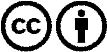 Verbreitung und Wiederaufbereitung ist mit Namensnennung erwünscht! Das Material darf jedoch nicht aus dem Kontext gerissen präsentiert werden. Mit öffentlichen Geldern (GEZ, Serafe, GIS, ...) finanzierte Institutionen ist die Verwendung ohne Rückfrage untersagt. Verstöße können strafrechtlich verfolgt werden.